              
 				 АДМИНИСТРАЦИЯ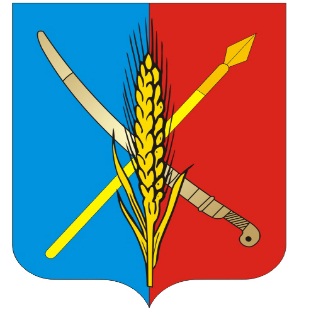 Васильево-Ханжоновского сельского поселенияНеклиновского района Ростовской областиПОСТАНОВЛЕНИЕс. Васильево-Ханжоновка   «26»  04  2018  г.    						                                  № 31«О порядке установления, в случае повышения пожарной опасности, особого противопожарного режима в местах летнего отдыха детей  на территории  Васильево-Ханжоновского сельского поселения»      В соответствии с пунктом 9 ст. Федеральными законами от 06.10.2003 №131 ФЗ «Об общих принципах организации местного самоуправления в Российской Федерации», и в целях недопущения пожаров в местах летнего отдыха детей Администрация Васильево-Ханжоновского сельского поселения.П О С Т А Н О В Л Я ЕТ :Рекомендовать директору МБОУ Васильево-Ханжоновска СОШ имени А.Д. Зеленковой в которой организуется летний отдых детей .Ежегодно, перед началом действия летнего лагеря отдыха, разработать и согласовать с отделением надзорной деятельности и  профилактической работы по Неклиновскому району план мероприятий по недопущению пожаров в период проведения летнего отдыха детей.Перед началом каждой смены проводить с обслуживающим персоналом инструктаж по мерам пожарной безопасности и действиям в на случай пожара.Проводить инструктажи по мерам пожарной безопасности и действиям на случай пожара с каждым ребенком, поступающим в лагерь отдыха.Не реже одного раза в смену проводить практические тренировки по отработке планов эвакуации на случай пожара.В случае повышения пожарной опасности и введение особого противопожарного режима на территории Администрации Васильево-Ханжоновского сельского поселения: - разработать план дополнительных мероприятий по обеспечению пожарной безопасности; -провести дополнительные инструктажи по соблюдению правил пожарной безопасности.    3. Контроль за выполнением данного Постановления оставляю за собой.    Глава Администрации  Васильево-Ханжоновского    Сельского поселения				                                С.Н. Зацарная